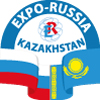 ДЕВЯТАЯ МЕЖДУНАРОДНАЯ ПРОМЫШЛЕННАЯ ВЫСТАВКА«EXPO-RUSSIA KAZAKHSTAN 2021»И СЕДЬМОЙ АЛМАТИНСКИЙ БИЗНЕС-ФОРУМРеспублика Казахстан, 23–25 июня 2021 годаПРЕСС-РЕЛИЗДевятая международная промышленная выставка «EXPO-RUSSIA KAZAKHSTAN 2021» пройдет в г. Алматы с 23 по 25 июня 2021 г. В период проведения выставки уже в седьмой раз состоится Алматинский бизнес-форум.В экспозиции компаний будут представлены инновационные разработки в традиционной, атомной и альтернативной энергетике, нефтехимической и газовой промышленности, машиностроении, транспорте, медицине и фармакологии, телекоммуникациях и связи, сельском хозяйстве, высшем и среднем профессиональном образовании.По основным направлениям сотрудничества состоятся круглые столы по энергетике, строительству, транспорту и телекоммуникациям, сельскому хозяйству, здравоохранению, образованию с участием представителей профильных министерств Республики Казахстан, а также представителей бизнес-сообщества России, Казахстана, Армении, Беларуси, Киргизии, Туркменистана, Узбекистана и других стран Центральной Азии. В рамках деловой программы выставки «EXPO-RUSSIA KAZAKHSTAN 2021» предусмотрено обсуждение перспектив развития экономических отношений с партнерами из Казахстана на уровне регионов России. Будут представлены экспозиции регионов России. С 23 по 25 июня на выставке работает биржа деловых контактов в формате В2В.Онлайн-версия выставки будет проходить на платформе www.ExpoRF.ru c 1 июня по 31 июля 2021 г.Информационную поддержку оказывают более 100 ведущих СМИ России и Казахстана. В выставке и форуме принимают участие представители министерств, ведомств, ТПП и деловых кругов стран Центральной Азии.Приглашаем принять активное участие в выставке «EXPO-RUSSIA KAZAKHSTAN 2021»!Вход на выставку свободный! Регистрация на сайте: http://zarubezhexpo.ru/gostyamkz/Торжественное открытие состоится 23 июня 2021 г.Оргкомитет выставки: АО «Зарубеж-Экспо»Тел.: +7 (495) 721-32-36, +7 (495) 637-50-79, +7 (495) 637-36-33info@zarubezhexpo.ru, www.zarubezhexpo.ru